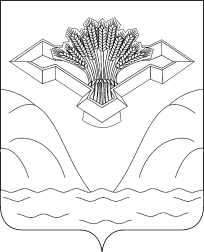      Российская Федерация     Самарская областьАдминистрация сельскогопоселения Пискалы муниципальногорайона СтавропольскийСамарской области445139, с. Пискалыул.Дружбы, 9, тел. (8482) 234-133факс (8482) 234-162sppiskaly@yandex.ruИНН/КПП 6382050636/638201001ОГРН 1056382080743РАСПОРЯЖЕНИЕ «07» октября 2021 года                                                                      № 426  Об организации контроля за техническим состоянием и безопасной эксплуатацией оборудования на детских игровых и спортивных площадках 		В целях создания безопасной и комфортной среды для полноценного развития детей и подростков, предупреждения травматизма несовершеннолетних граждан:Создать постоянно действующую комиссию по контролю за состоянием сооружений и конструкций на детских игровых и спортивных площадках, расположенных на территории сельского поселения Пискалы муниципального района Ставропольский Самарской области и утвердить ее состав (Приложение №1).Утвердить Положение о комиссии по контролю за состоянием сооружений и конструкций на детских игровых и спортивных площадках (Приложение №2).Утвердить форму журнала результатов контроля за техническим состоянием оборудования детских игровых и спортивных площадок (Приложение №3).Утвердить формы актов основного и функционального осмотров и проверки оборудования детских игровых и спортивных площадок (Приложение №№ 4-5).Утвердить График контроля за техническим состоянием оборудования детских игровых и спортивных площадок (Приложение №6).Установить периодичность осмотра площадок и оборудования детских игровых и спортивных площадок:.1. регулярный визуальный осмотр с 1 сентября по 31 мая проводится один раз в неделю (пятница). В период с 1 июня по 31 августа – ежедневно. При совпадении дня осмотра с нерабочим праздничным днем осмотр переносится на последующий день недели;.2. функциональный осмотр - один раз в 3 месяца;.3. ежегодный основной осмотр - один раз в 12 месяцев.Назначить ответственных лиц за проведение регулярного визуального осмотра площадок и оборудования детских игровых и спортивных площадок (Приложение №7).Лицам, ответственным за проведение регулярного визуального, функционального и ежегодного основного осмотров площадок и оборудования детских игровых и спортивных площадок, вести журнал результатов за техническим состоянием оборудования и площадок по форме, утвержденной п.3 настоящего распоряжения.Обнародовать настоящее распоряжение и разместить на официальном сайте на территории сельского поселения Пискалы муниципального района Ставропольский Самарской области.Контроль за исполнением настоящего распоряжения оставляю за собой.Глава администрации сельского поселения Пискалы муниципального района Ставропольский Самарской областиС.А.ЖилкинаПриложение №1к распоряжению администрациисельского поселения Пискалы муниципального района Ставропольский Самарской области от «07» октября 2021 г. № 426СОСТАВкомиссии по контролю за состоянием сооружений и конструкций на детскихигровых и спортивных площадкахЖилкина Светлана Алексеевна– глава администрации сельского поселения, председатель комиссииОсяева Валентина ИвановнаРассолов Андрей Алексеевич Члены комиссии:-  заведующая ДК,  представитель МБУ «Управление культуры»- член Общественного совета села Дудченко Юлия Алексеевна - представитель Общественной палаты Ставропольского района (по согласованию)Лопухова Юлия Сергеевна- представитель администрации района (по согласованию)Нуфер Кристина Валерьевна  – библиотекарь,  представитель МБУ «Управление культуры» Приложение №2  к распоряжению администрациисельского поселения Пискалы муниципального района Ставропольский Самарской области от «07» октября 2021 г. № 426ПОЛОЖЕНИЕкомиссии по контролю за состоянием сооружений и конструкций на детских игровых и спортивных площадкахОбщие положения1.1. Комиссия по контролю за состоянием сооружений и конструкций на детских игровых и спортивных площадках, расположенных на территории сельского поселения Пискалы муниципального района Ставропольский Самарской области (далее - Комиссия) является постоянно действующим коллегиальным органом, осуществляющим полномочия по контролю за состоянием сооружений и конструкций на детских игровых и спортивных площадках, расположенных на территории на территории сельского поселения Пискалы муниципального района Ставропольский Самарской области.1.2. Комиссия формируется распоряжением администрации сельского поселения Пискалы муниципального района Ставропольский Самарской области.1.3. Комиссия в своей работе руководствуется нормативно-правовыми актами Президента и Правительства Российской Федерации, руководствуясь ГОСТ Р 52301-2004 «Национальный стандарт РФ. Оборудование детских игровых площадок. Безопасность при эксплуатации. Общие требования», утвержденным Приказом Ростехрегулирования от 30 декабря 2004 года151-ст, муниципальными правовыми актами администрации муниципального района Ставропольский Самарской области , настоящим Положением.1.4. Положение определяет задачи и компетенцию Комиссии, регламент ее работы.Основные задачи Комиссии2.1. Контроль за техническим состоянием и безопасной эксплуатацией оборудования на детских игровых и спортивных площадках на территории сельского поселения Пискалы муниципального района Ставропольский Самарской области.2.2. Анализ соответствия нормативным требованиям показателей технического состояния детских игровых и спортивных площадок.2.3. Наблюдение за техническим состоянием оборудования на детских игровых и спортивных площадках и своевременное принятие мер по устранению возникших неисправностей.2.4.  Анализ полученной информации.Организация работы Комиссии3.1. Комиссия формируется в составе председателя комиссии, секретаря и членов комиссии.3.2. В состав комиссии входит глава администрации сельского поселения (председатель комиссии), работник администрации (секретарь комиссии), представители учреждений культуры, спорта сельского поселения, представители управлений администрации района, курирующие работу детских игровых и спортивных площадок.Порядок работы Комиссии4.1. Комиссия осуществляет контроль технического состояния оборудования детских и спортивных площадок, который включает в себя:осмотр и проверку оборудования перед вводом в эксплуатацию;функциональный осмотр;ежегодный основной осмотр.4.2. По результатам функционального и ежегодного основного осмотров составляются соответствующие акты.4.3. Регулярный визуальный осмотр осуществляют ответственные лица, назначенные распоряжением администрации сельского поселения, в соответствии с утвержденным графиком.4.4. Результаты регулярного визуального осмотра, функционального осмотра, технического обслуживания и ремонта, контроля соответствия требованиям безопасности регистрируют в журнале.4.5. Контроль оборудования и его частей производится следующим образом:а) осмотр и проверка оборудования перед вводом в эксплуатацию.б) регулярный визуальный осмотр.Регулярный визуальный осмотр позволяет обнаружить очевидные неисправности и посторонние предметы, представляющие опасности, вызванные пользованием оборудованием, климатическими условиями, актами вандализма (засоренность территории, поврежденные элементы оборудования).в) функциональный осмотр.Функциональный осмотр предусматривает детальный осмотр с целью проверки исправности, прочности и устойчивости оборудования, особенно в отношении его износа. Данный осмотр проводится один раз в квартал, но не реже предусмотренного инструкцией изготовителя. Особое внимание при данном осмотре уделяется скрытым и труднодоступным элементам оборудования;г) ежегодный основной осмотр.Ежегодный основной осмотр проводится один раз в 12 месяцев с целью подтверждения достаточного эксплуатационного состояния оборудования, включая его фундаменты и поверхности.Особое внимание при данном осмотре уделяется скрытым и труднодоступным элементам оборудования, а также изменениям в конструкциях вследствие проведенных ремонтов, связанных с внесением изменений в конструкцию или заменой деталей.Если в результате осмотра обнаруживаются серьезные неисправности, влияющие на безопасность оборудования, то их следует незамедлительно устранить. О факте обнаружения неисправности комиссия должна внести необходимые рекомендации по устранению.Если эти неисправности невозможно устранить, то оборудование должно быть выведено из эксплуатации посредством приостановки эксплуатации или демонтажа оборудования. Если какая-либо часть оборудования должна быть демонтирована, например, для проведения технического обслуживания, то после удаления оставшийся в земле фундамент также удаляют или огораживают и закрывают сверху так, чтобы участок игровой площадки был безопасным.Информация о результатах ежегодного основного осмотра представляется в администрацию Общественную палату Ставропольского района не позднее 20 апреля ежегодно.4.8. Акты и отчеты хранятся в администрации сельского поселения Пискалы муниципального района Ставропольский Самарской областиПриложение №3   к распоряжению администрациисельского поселения Пискалы муниципального района Ставропольский Самарской области от «07.10 2021 г. № 426ЖУРНАЛрезультатов контроля за техническим состоянием оборудованиядетских игровых и спортивных площадокПриложение №4   к распоряжению администрациисельского поселения Пискалы муниципального района Ставропольский Самарской области от «07.10 2021 г. № 426АКТежегодного основного осмотра и проверки оборудования детских игровыхи спортивных площадок____________________________________ наименование населенного пунктаот _____________20__ г. № ____Владелец__________________________________________________________________________Адрес установки___________________________________________________________________Характеристика поверхности детской игровой или спортивной площадки: _______________ _________________________________________________________________________________ _________________________________________________________________________________ _________________________________________________________________________________ Перечень оборудования:Проведенный осмотр и проверка работоспособности оборудования детской игровой или спортивной площадки свидетельствует о следующем: ________________________________________________________________________________________________________________Ответственный исполнитель _______________________________________________должностьподписьфиоЧлены комиссии:________________________________ ____________________________________________________ ____________________________________________________ ____________________________________________________ ____________________Приложение №5      к распоряжению администрациисельского поселения Пискалы муниципального района Ставропольский Самарской области от «07.10 2021 г. № 426АКТфункционального осмотра оборудования детской игровой площадки,расположенной по адресу:________________________«___» _________ 20___ г.Комиссия провела функциональный осмотр, детальную проверку с целью оценки рабочего состояния, степи изношенности, прочности и устойчивости оборудования.Комиссия в составе:__________________________________________________________________(должность, фамилия, инициалы)__________________________________________________________________(должность, фамилия, инициалы)__________________________________________________________________(должность, фамилия, инициалы)Иные участвующие лица:____________________________________________________________________________________________________________________________________произвела осмотр состояния детского игрового оборудования.В ходе проверки установлено:Детская игровая	площадка	расположена	по	адресу:___________________________________________________Эксплуатирующая организация: _____________________________________________________ОБЩИЕ СВЕДЕНИЯ:1. Площадка оборудована в ________ году.2. На территории площадки установлено _______ ед. детского игрового оборудования и ___________ ед. МАФ.Последний осмотр эксплуатационного состояния оборудования проводился ___________________________________________ .(число, месяц, год)Проверкой установлено:Эксплуатационное и техническое состояние имеющегося детского игрового оборудования следующее (по списку оборудования):___________________________________________________________________________________________________________________________________________________________________________________________________________________________________________________________________________________________________________________________________________________________________________________________________________________________________________________________________________________________________На основании результатов функционального осмотра комиссия считает,что:имеющееся детское игровое оборудование находится в удовлетворительном/неудовлетворительном состоянии.          2.2.требует ремонта, замены деталей, конструктивных элементов, демонтажа (указать наименование оборудования и необходимые мероприятия):_________________________________________________________________________________________________________________________________________________________________________________________________________________________________________________________________________________________________________________________________________________________Подписи:Приложение №6      к распоряжению администрациисельского поселения Пискалы муниципального района Ставропольский Самарской области от «07.10 2021 г. № 426ГРАФИКконтроля за техническим состоянием оборудования детских игровых испортивных площадок Регулярный визуальный осмотр –1 сентября по 31 мая - 1 раз в неделю (пятница)1 июня по 31 августа - ежедневноФункциональный осмотр -(1 раз в 3 месяца)22 февраля 31 мая 31 августа 1 ноября Ежегодный основной осмотр –(1 раз в 12 месяцев)До 1 апреля Приложение №7   к распоряжению администрациисельского поселения Пискалы муниципального района Ставропольский Самарской области от «07.10 2021 г. № 426Списокответственных лиц за проведение регулярного визуального осмотра площадок иоборудования детских игровых и спортивных площадок№Наимено-ДатаРезуль-ВыявленПриня-ОтветстПодписьПримечаниеваниеосмоттатныйтыевенныйответственоборудо-раосмотрадефектмерызаного лицаванияосмотр123456789№НаименованиеРезультатВыявленныйПринятые мерыПримечаниеоборудованияосмотрадефект№ п/пАдрес объектаПеречень оборудованияЭксплуатирующая организацияЛицо, ответственное за регулярный визуальный осмотрКарусель солнышко ;Песочница Ромашка; Администрация сельского поселенияГлава администрации с.п.Качель ГнездоИгровой комплексАдминистрация сельского поселенияГлава администрации с.п.Игровой комплекс «Корабль»Администрация сельского поселенияГлава администрации с.п.